Publicado en España el 27/02/2019 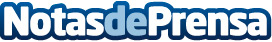 5 Secretos  de productividad con un enfoque creativo y diferente,  que propone tiendas.com En la era del marketing, de la motivación, de la proliferación de los 'coach"', de las incubadoras de emprendedores, etc.  la gran mayoría de las personas están cansados de que les vendan humo,  que les vendan remedios mágicos que suelen ser, por lo general, ultrarrápidos, cuando lo que en realidad es de sobra conocido que el trabajo constante es la clave del éxito, echar horas y adoptar una vida casi monacal con buen humor y unas cuantas píldoras de felicidadDatos de contacto:María José Capdepón Valcarce600005872Nota de prensa publicada en: https://www.notasdeprensa.es/5-secretos-de-productividad-con-un-enfoque_1 Categorias: Educación Marketing Emprendedores http://www.notasdeprensa.es